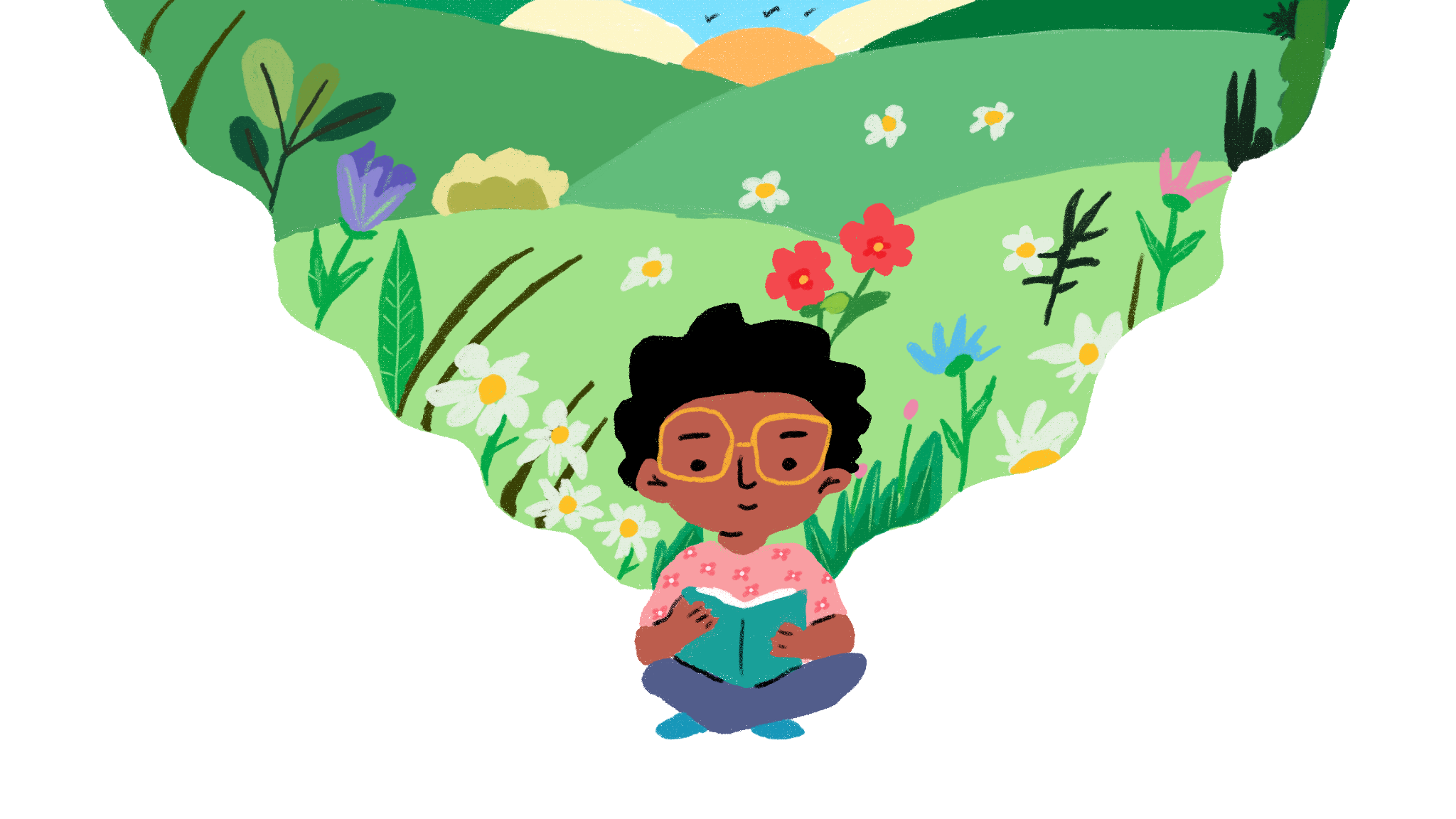 拯救我们的星球，拯救我们的未来总评第 26 号 儿童第二次咨询工具包2022 年 11 月 15 日 - 2023 年 2 月 15 日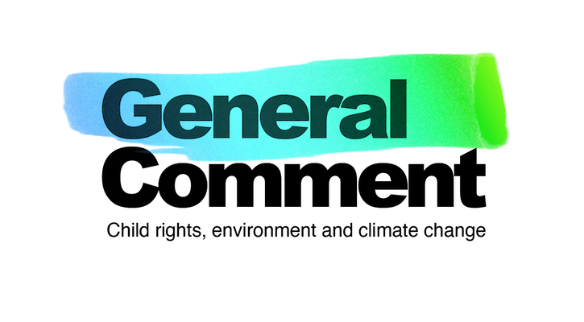 内容来自儿童咨询团队的欢迎我们对全世界儿童的信息：你好，Hola， Olá ， Mālo ， Muraho ，Allu， tungjatjeta ， xin chào ,Moni Moni onse 、 Namaskar 、 Lozi我们是儿童咨询小组的成员。 我们来自 13 个不同的国家，年龄在 11 到 17 岁之间。 我们正在与联合国儿童权利委员会合作，以确保他们在为世界各国制定有关儿童权利和环境的重要指南时听取儿童的意见，特别关注气候变化。 该指南被称为第 26 号一般性意见。从历史上看，地球上不同地区的儿童都被排除在权力和决策空间之外。 很多时候，我们的声音没有被听到，没有回音。 但这种情况正在改变。 孩子们正在奋起应对我们这一代人的巨大挑战。 我们知道我们没有太多时间应对环境危机，我们都必须立即采取行动！这就是为什么我们，儿童咨询团队，邀请您加入我们，分享您对第 26 号一般性意见的看法和想法，在这个过程中，我们的声音——我们一直拥有但成年人不想听到的声音——可以使可见。 你们都很重要。 第 26 号一般性意见适用于我们所有的孩子。 仍有机会拯救我们的星球，拯救我们的未来。 我们正在为更健康的生活而抗击气候变化，没有您的帮助，这场斗争的胜利是不可能的。 我们邀请所有人通过参与我们的问卷调查或参加研讨会来表达您对应对气候变化和保护环境的行动的看法和意见。 与我们一起保护我们今天和未来的权利。谢谢！阿尼瓦、安吉拉、巴赫、伊丽莎白、埃斯梅拉达、弗朗西斯科、乔治、卡尔蒂克、马德维、玛雅-纳图克、奥尔特、萨加里卡和塔尼亚 在社交媒体上关注我们的团队更新：推特：@GC26_CATInstagram：@GC26_CAT脸书：GC26_CAT给成年人的信息：您的支持是关键！感谢您有兴趣支持儿童参与第 26 号一般性意见的磋商，并感谢您致力于保护和促进儿童的环境权利。 我们期待收到您支持的孩子们的来信！介绍环境危机是一场儿童权利危机。 儿童被迫离开家园，失学，甚至失去生命。 他们大声疾呼，要求政府采取行动。 从游行和抗议、在线采取行动、植树、使用艺术等等。联合国正在倾听儿童的呼声。儿童权利委员会正在为各国制定指导方针，以保护受环境损害影响的儿童权利。 该指南被称为第 26 号一般性意见。 当政府侵犯儿童权利并加强环保行动时，它将追究政府的责任。邀请世界各地的儿童通过关于不同主题（如气候变化、环境教育等）的研讨会帮助制定第 26 号一般性评论 - 在线问卷调查和与他们所在地区的人们的讨论。他们的观点对于制定第 26 号一般性意见很重要。 他们对影响他们的事情有发言权，他们对环境危害和气候变化对儿童的影响有独特的见解，他们有很多创造性的想法和解决方案！《联合国儿童权利公约》(UNCRC) 第 1 条解释说，儿童是指 18 岁以下的任何人。 我们还在工作中使用“年轻人”，因为我们知道大一点的孩子通常这样定义自己。 所以，如果您未满 18 岁，委员会希望收到您的来信！您可以在以下网址找到有关第 26 号一般性意见的更多信息：childrightsenvironment.org到目前为止发生了什么？2022二月：儿童顾问团队由来自世界各地的13名 11-17 岁的儿童组成。 他们正在帮助设计磋商，以便委员会能够听取世界各地其他儿童的意见。3 月：第一轮磋商开始，包括启动在线问卷调查，让儿童分享他们在权利、环境和气候变化方面的经验和挑战。3-6月：来自103个国家的7416名儿童参与了问卷调查。8 月：调查问卷的结果与委员会分享，以帮助他们制定第 26 号一般性意见的初稿。 在 childrightsenvironment.org/reports查看调查问卷的结果9-10月： 26号一般性意见初稿完成。 请在此处查看适合儿童的摘要： https://bit.ly/childfriendlydraft 下一步是什么？20232022 年 11 月 15 日至 2 月 15 日：将举行第二轮磋商。 委员会希望听到全世界儿童的意见。 在此工具包中了解更多信息！4 月：磋商的结果将与委员会分享，以帮助他们制定最终的第 26 号一般性意见。6 月：将发布最终的第 26 号一般性意见和适合儿童的版本，以及反映儿童对其环境权利的看法的全球宪章。6 月 - 以后：儿童、年轻人和盟友使用第 26 号一般性评论作为确保政府尊重和保护儿童环境权利的工具！儿童和青少年如何参与第二轮磋商？磋商将于2022年11月15日至2023年2月15日举行。 儿童和青少年有两种参与方式，如下所述。1个 完成在线问卷该调查问卷包括委员会提供的问题以及儿童提交额外证据以告知最终第 26 号一般性意见的机会。对于问卷，请前往：https://l4cqlef9g5g.typeform.com/children2个 主持或参加研讨会该工具包提供有关如何举办儿童研讨会的信息和提示。 它以在线问卷中的相同问题为特色，但以活动形式呈现。该工具包提供其他语言版本，您可以在 childrightsenvironment.org/children-and-young-people 找到委员会很高兴与 Climate Cardinals 合作，这是一个由国际青年领导的组织，致力于让那些不会说英语的人更容易参与气候运动。 他们有超过 6,000 名志愿者将气候信息翻译成 100 多种语言——其中一些人支持我们翻译这个工具包。 如果您想要工具包的语言版本不可用，请联系我们：team@childrightsenvironment.org。如果您年满 18 岁，请在此处查看如何分享您的观点：childrightsenvironment.org/global-community  磋商的结果将如何处理？1 总评26号调查结果将帮助委员会修订第 26 号一般性意见的初稿，以确保最终版本尽可能最好地反映儿童的观点、经验和想法。2 全球宪章研究结果还将用于制定全球宪章，这是来自世界各地儿童的鼓舞人心的信息，表达了他们对尊重他们权利的安全、健康和可持续发展世界的愿景。 这将由儿童自己的文字和艺术作品组成，并与第 26 号一般性意见一起推出，以提高人们对为什么它对儿童如此重要的认识。举办工作坊第 26 号一般性意见的磋商是一项全球性的努力，重要的是任何儿童或年轻人都可以参与，如果他们愿意的话。孩子们以多种方式表达自己，并且有不同的需求和获得材料和支持的途径。 该工具包旨在支持儿童以最适合他们的方式参与。参与活动的儿童始终保持安全和健康非常重要。 儿童权利委员会在关于儿童发表意见权的第 12 号一般性意见（2009 年）中解释了儿童参与的九项基本要求：透明且信息丰富自主性尊敬的相关的适合儿童包括的由成人培训支持安全且对风险敏感负责任的为了帮助指导您，儿童咨询团队提供了一些举办研讨会的重要提示：“给孩子尽可能多的空间和责任。 成年人应该领导工作坊，但要留在后面。 让空间成为儿童的空间，让它流动起来。 给孩子们说话和交谈的空间和时间。” Maya- Natuk ，17 岁，格陵兰“这些活动不需要很多材料，所以你可以调整活动以适应不同年龄、性别和背景的人。 如果你已经打印了工具包，你可以通过将其用于活动来回收纸张。”奥尔特，15 岁，科索沃“以开放的态度了解儿童和青少年的不同观点。 有同理心！” Sagarika，16 岁，阿联酋“孩子们必须感到受欢迎。 要有礼貌、清晰、温和并使用简单的语言。” Aniva ，16 岁，萨摩亚“工作坊应该尽可能有创意，包括活动（做手工艺品、回收利用）、游戏和绘画，因为这些有助于让每个人都集中注意力。 让它变得有趣！ Madhvi ，11 岁，美国“让孩子们知道第 26 号一般性意见是关于他们的，这一点很重要。 他们是主角。 他们需要知道他们的意见会得到尊重。”伊丽莎白，15 岁，卢旺达我们还收集了您可能希望与以下步骤一起使用的有用材料、资源和儿童保护指南 - 您可以在此处找到这些内容。工作坊前确保至少有两名协调员——他们是儿童、年轻人或成人，他们将帮助领导和指导研讨会。 这将取决于有多少孩子参与，但您至少需要一个人来领导活动，并需要一个人做笔记并回应可能出现的任何问题。 如果您是举办研讨会的儿童或青少年，请在研讨会之前、期间和之后联系您学校或社区中值得信赖的成年人，以获得他们的支持。确保所有孩子都同意参加。（参见模板 A：信息表和同意书）。 如果您计划对您的会议进行录音或为参与的儿童拍照，您将需要您自己的额外同意程序。确保所有儿童在研讨会期间都安全。 确保可信赖的成年人可以成为关键人物（儿童保护者） ，如果孩子感觉不舒服或不安全，他们可以与之交谈。 将此人介绍给所有参与者。选择合适的时间和地点。这应该是您工作室的一个安静、不受干扰且安全的空间，并且适合儿童使用。确保留出足够的时间来完成活动。 您可以促进跨多个较短的研讨会的活动——这在网上会很有效。确保您的研讨会具有包容性。考虑可能影响/排除儿童（特别是边缘化群体）参加您的研讨会的不同因素——例如研讨会时间、地点、地点、语言、旅行费用。 做出改变，让所有人都能参与。发挥你的创造力！您可以调整这些活动，使其适合具有不同需求和能力的儿童。关于生态焦虑的说明破坏和地球的未来感到焦虑或紧张。 本工具包中的问题和活动旨在帮助儿童感受到被赋予权力、得到支持和对生态充满希望。 以下是确保孩子在参加工作坊时感到快乐、安全和健康的一些注意事项：倾听并支持孩子的感受诚实对待环境危害和气候变化的现实，并确保您分享的信息准确无误且来源可靠鼓励孩子与可信赖的成年人分享他们的忧虑或焦虑，并支持他们在需要时获得专业帮助分享环境解决方案和气候行动的积极、鼓舞人心的例子支持孩子采取或影响行动，并与其他希望这样做的孩子建立联系“在我的书‘ Pregúntale a Francisco: ¿ Qué es el 比奥 climático '，我分享'生态希望'的概念。我将生态希望定义为充满行动的希望，以捍卫生命和照顾地球，面对我们作为一个社会正在经历的威胁生命的危机，例如战争、生物多样性丧失和气候变化”弗朗西斯科，13 岁，哥伦比亚工作坊期间布景。在开始活动之前，重要的是首先向孩子们介绍第 26 号一般性意见以及委员会邀请孩子们分享他们的观点、经验和想法的原因。 您可以使用本工具包中的介绍文字，该文字摘自我们的儿童友好漫画，网址为 childrightsenvironment.org/comic ！您还可以分享第 26 号一般性意见草案的儿童友好摘要： https://bit.ly/childfriendlydraft 确保儿童安全并得到支持。 提醒孩子们，如果他们在工作坊期间感到不安全或担心任何事情，他们可以与可信赖的负责儿童保护的成年人交谈。提醒孩子们他们的参与是自愿的。 孩子们不想参加可以不参加，也可以随时退出活动。 这也意味着他们不必在研讨会期间分享任何个人信息。腾出时间休息和补充能量。这可以是一场游戏，也可以只是呼吸新鲜空气、轻度运动或点心的时间。使用录制模板。本工具包末尾有一个模板，可帮助您尽可能全面准确地捕捉儿童的观点和想法。 如果您不确定您是否理解他们所说的话，请让他们重复他们的回答。解释接下来的步骤。 完成工作坊后，解释接下来会发生什么（请参阅本工具包中的“后续步骤”）并感谢孩子们的出色参与！工作坊后1将研讨会的发现（文本和插图）上传至： https ://l4cqlef9g5g.typeform.com/childrentoolkit此信息由terre des hommes 和儿童环境权利倡议 (CERI) 管理，并仅出于第 26 号一般性意见的目的在数据安全平台上收集。 请不要上传参赛儿童本人的照片或图像。如果您使用过音频转录，请记得删除该文件。2订阅我们的时事通讯，了解有关一般性意见的最新进展。 这对于接收流程更新和向参与的儿童提供反馈非常重要。 childrightsenvironment.org/订阅3宣传。 在社交媒体上分享您对儿童参与第 26 号一般性意见的支持。 为了鼓励其他人参与进来，我们邀请您分享关于您的研讨会的故事或新闻，并标记我们的社交媒体频道。 请确保您已同意发布照片。标签：#ChildRightsEnvironmentInstagram：@GC26_CAT / @tdh_de / @unitednationshumanrights脸书：GC26_CAT / tdh.de / unitednationshumanrights 推特：@GC26_CAT @CERI_Coalition / @tdh_de / @UNChildRights1： terre -des-hommes- deutschland 敬请关注！ 孩子们将被邀请分享他们的作品，无论是在工作坊还是他们自己，都有机会成为拯救我们的未来，拯救我们的星球数字艺术画廊的一部分！ 该画廊将展出来自世界各地儿童的精选艺术作品，突出他们提出的解决方案，以建立一个尊重他们权利的安全、健康和可持续发展的世界。 邀请有兴趣参与的孩子注册我们的时事通讯，以便在征集意见书开放时收到通知。谘询活动让我们开始吧！ 描述了三项活动，每项活动旨在回答联合国儿童权利委员会提出的一系列问题。 孩子们可以做所有的活动，或者选择一两个。 如果他们不想，他们不必回答所有问题。在本工具包的末尾，您会找到用于记录孩子们在工作坊中分享的观点和想法的模板。钥匙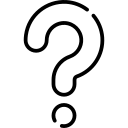 问题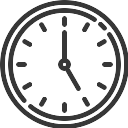 期间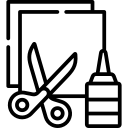 所需材料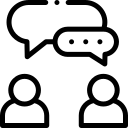 指示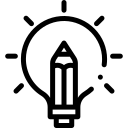 改编活动一环境破坏和气候变化正在以截然不同的方式影响着世界各地的儿童。 政府有责任确保各国尽其所能保护环境和减缓气候变化（也称为“缓解”），同时适应气候变化当前和未来的影响。委员会想知道：您如何看待您的政府为保护环境、减缓气候变化以及帮助您的国家适应当前和未来气候变化的影响所做（或未做）的事情？在考虑其计划和决定对儿童享受健康环境的权利的影响时，政府和企业应该考虑哪些事情？当政府或企业不尊重他们的责任时，你认为他们应该做什么？	60分钟	大张纸、硬纸板和彩色钢笔/铅笔。在小组中，邀请孩子们一起制作他们社区或国家的地图。 地图不需要是真实的表现，而是让孩子们有机会反思政府和企业在地方和国家层面为应对环境问题和气候变化所做的工作。在地图的内部，鼓励儿童通过文字或图画记录儿童及其社区正在经历的主要环境和气候挑战。 您可能喜欢以下问题来帮助指导您的地图制作：在您的社区中，孩子们在哪里感到（不）快乐和（不）安全？ 为什么？在您的社区/国家/地区，与环境和气候变化相关的儿童最重要的问题是什么？您认为您所在社区的所有儿童都受到这些环境问题的相同影响吗？ 谁受影响更大，为什么？接下来，鼓励孩子们思考委员会提出的问题，并将他们的想法记录在地图外面。完成他们的地图后，邀请孩子们与其他小组分享想法并讨论共同的想法或新出现的主题。根据可用资源，儿童可以使用天然材料，例如沙子、木棍或粉笔。 大一点的孩子可能喜欢创建 3D模型或使用拼贴材料。 如果举办在线研讨会，您可以组建分组讨论室，让孩子们使用数字白板一起工作。活动二儿童有权获得有关环境和气候变化的优质信息和教育。 儿童还有权了解他们的权利以及如果他们的权利未得到满足如何获得帮助或投诉。委员会想知道：儿童在查找信息和了解环境和气候变化方面面临哪些挑战？什么是（或可能是）儿童查找以下信息的最佳方式：他们的权利环境破坏和气候变化对他们的生活和社区的影响政府和企业有责任保护儿童享有健康环境的权利如果他们的权利没有得到尊重，如何获得帮助您认为孩子们应该在学校学习有关环境和气候变化的哪些内容，应该如何教授？45-60分钟	大张纸、硬纸板、彩色钢笔/铅笔、报纸、杂志、剪刀和胶水或胶带。以两人一组或小组的形式，邀请孩子们使用回答上述问题的文字和/或图片制作一张海报。 您可以鼓励孩子们将海报分成三部分，每个部分对应一个问题。 邀请孩子们在完成后分享他们的海报，并讨论所有共享想法的关键主题。海报可以使用数字平台制作。 如果在线举办研讨会，您可能希望使用数字白板让人们捕捉他们的想法。 对于喜欢写而不是画的孩子，你可以建议写博客、文章或诗歌。活动三儿童有权在影响他们的问题上发表意见，包括环境和气候危机，并受到成年人的重视。 政府和企业在制定新计划和制定有关环境和/或气候变化的决策以及审查影响时，有责任让儿童参与进来。 儿童也有权自由表达自己的观点——例如在抗议活动中、作为儿童人权捍卫者、在磋商、咨询小组和儿童/青年议会中。委员会想知道：当政府和企业制定影响环境和/或气候变化的计划和决策时，儿童如何（或能够）分享他们的观点和想法？儿童如何（或能够）参与审查影响环境和/或气候变化的政府和企业决策？采取行动时，政府需要做些什么来保证儿童的安全和健康？	45分钟	给每个孩子的着色笔/书写材料和一张明信片。 我们在工具包中有一个模板，或者孩子们可以像这样画出自己的轮廓。请孩子们单独工作，并说明他们将制作一张明信片。 在文本框中，请孩子们针对上述问题写下他们给委员会的信息。 然后他们可以在明信片的正面画出他们的想法。 如果需要进一步的提示，您可以让孩子们思考以下问题：儿童如何在有关环境和气候变化的决策中发表意见？ 什么对孩子有效？是什么让您觉得有人倾听您的意见并认真对待您的想法？在分享您的观点和想法时，是什么让您感到快乐和安全？对于喜欢写而不是画的孩子，你可以建议写博客、文章或诗歌。 如果在线举办研讨会，您可能希望邀请参与者事后将他们的明信片发送给您，或者在会议空间的聊天功能中捕捉他们的信息。接触更多信息，请参见：childrightsenvironment.org您也可以写信给我们：team@childrightsenvironment.org附件模板 A：信息表和同意书第 26 号一般性意见：儿童二诊信息表和同意书总评第26号：儿童二诊terre des hommes 和儿童环境权利倡议 (CERI) 正在与联合国儿童权利委员会合作，支持儿童参与一系列磋商，这些磋商将为第 26 号一般性意见的制定提供信息 - 国际准则儿童的环境权利。 您可以在以下网址找到更多相关信息：childrightsenvironment.org。 参与此咨询是自愿的，这意味着您的孩子可以决定是否要参加。谁负责咨询过程？由于这是一项全球咨询， terre des hommes 和 CERI为希望与儿童举办研讨会以收集他们的观点和想法的儿童、年轻人和支持成年人（个人或组织）制作了这个工具包。 我们与第 26 号一般性意见儿童咨询小组和全球儿童参与和保护专家一起设计了这个工具包和全球咨询方法，以确保活动以基于儿童权利的方法为基础。工具包的使用和研讨会的举办是组织者的责任。 组织者负责儿童保护，因此必须在咨询过程中始终承担确保儿童安全的全部责任。 本工具包提供了儿童保护指南。 主办方也有责任确保共享信息（如儿童的文字和艺术作品）的机密性。这些信息将如何使用？咨询中收集的所有信息（如儿童的文字和艺术作品）不会与任何个人联系，由地球社和儿童环境权利倡议组织（CERI）安全存储和监控。 所收集的信息将仅由相关组织的员工和员工访问和分析。 收集的信息将为第 26 号一般性意见及其相关的沟通和宣传活动提供信息。您的同意已阅读以上内容（或已阅读给您听），如果您同意，请在下方签名：参与第 26 号一般性意见的咨询过程terre des hommes 、 CERI 和合作伙伴组织可以使用收集到的信息（包括文字和艺术作品）进行交流并就儿童的环境权利采取行动，并将确保不会将数据链接到任何参与的个人。父母或法定监护人/照顾者（适用于 18 岁以下的任何人）姓名：	日期：签名：	 参与者姓名：	日期：签名：	 模板 B：录制模板 第 26 号一般性意见：儿童二诊记录表注意：在使用在线表格提交之前，请使用免费翻译器 deepl.com 将模板中的回复翻译成英语、法语或西班牙语。 如果我们在分析过程中有任何关于解释或理解反应的问题，我们将直接与您联系以进行澄清。之前和期间使用此记录模板来捕获有关儿童的信息以及他们对问题的回答。 请不要包含有关儿童的任何姓名或身份信息。结束后，请将所有笔记输入我们的在线表格。 组图可以作为附件上传（我们接受 JPG 或 PNG 文件）。 我们希望捕捉到儿童观点的多样性，因此请确保您能代表所分享信息的多样性。 请尽量使用孩子自己的话。 如果使用直接报价，请遵循： 性别、年龄请注意，在线表格将要求您确认您已征得每个参与儿童及其父母/法定监护人的同意。  第 1 部分：参与者信息第二部分：记录孩子的意见模板 C：活动 3：明信片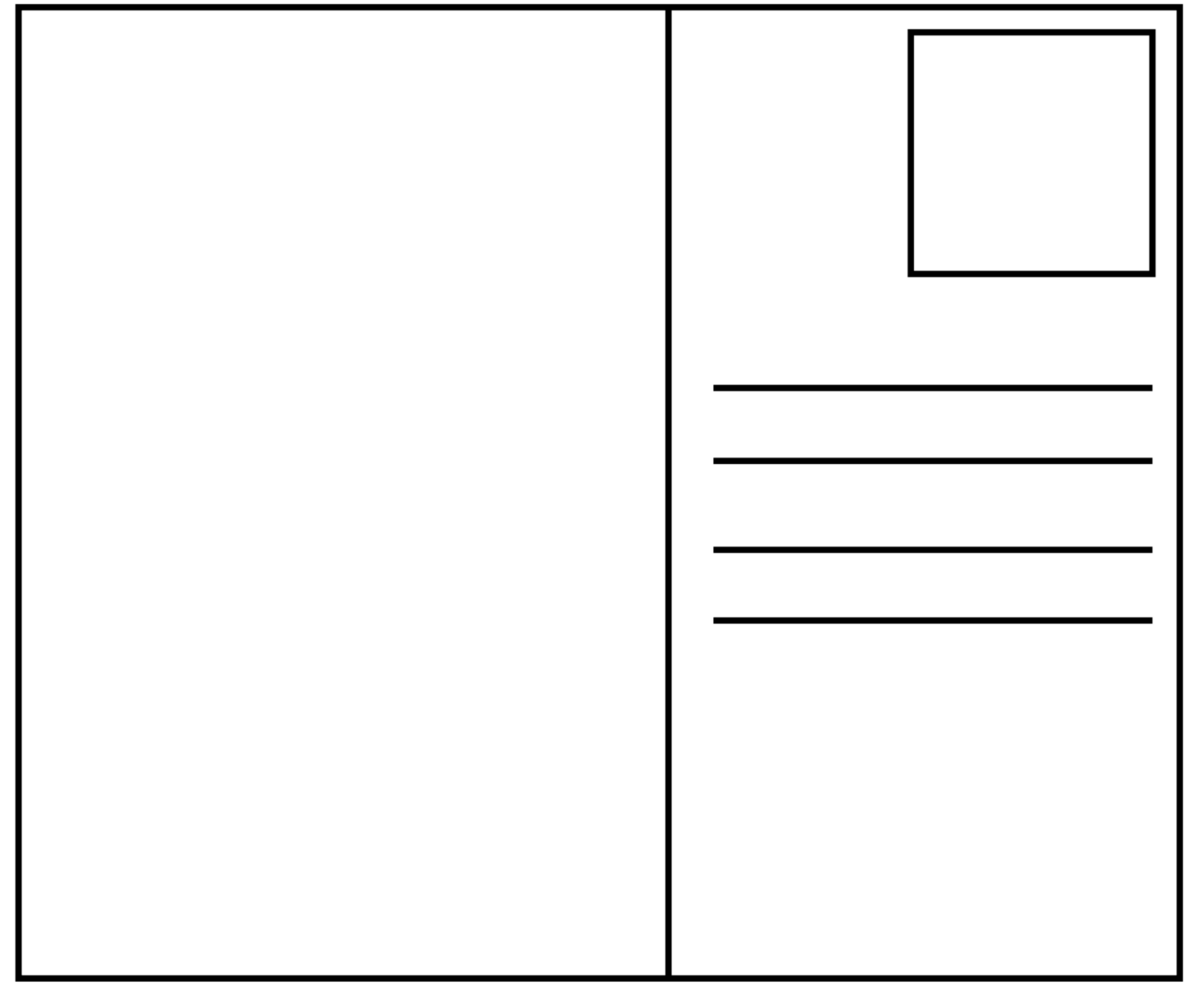 使用此模板记下参与儿童组的一般信息，同时您将使用第 2 部分记录儿童的答案。  使用此模板记下参与儿童组的一般信息，同时您将使用第 2 部分记录儿童的答案。  日期位置（城镇/城市/地区/国家）参与儿童的描述（学校团体、社区团体、气候活动家等）参与儿童人数年龄（请注明每个年龄段的儿童人数）性别分类（请按性别说明子女人数）女孩：男生：其他：我不想说：有残疾/身体状况的儿童人数参与儿童环境（城市、农村、其他）协调人的姓名、组织和联系方式活动一您如何看待您的政府为保护环境、减缓气候变化以及帮助您的国家适应当前和未来气候变化的影响所做（或未做）的事情？在考虑其计划和决定对儿童享受健康环境的权利的影响时，政府和企业应该考虑哪些事情？当政府或企业不尊重他们的责任时，你认为他们应该做什么？活动 2儿童在查找信息和了解环境和气候变化方面面临哪些挑战？什么是（或可能是）儿童查找以下信息的最佳方式：他们的权利环境破坏和气候变化对他们的生活和社区的影响政府和企业有责任保护儿童享有健康环境的权利如果他们的权利没有得到尊重，如何获得帮助您认为孩子们应该在学校学习有关环境和气候变化的哪些内容，应该如何教授？活动三当政府和企业制定影响环境和/或气候变化的计划和决策时，儿童如何（或能够）分享他们的观点和想法？儿童如何（或能够）参与审查影响环境和/或气候变化的政府和企业决策？采取行动时，政府需要做些什么来保证儿童的安全和健康？